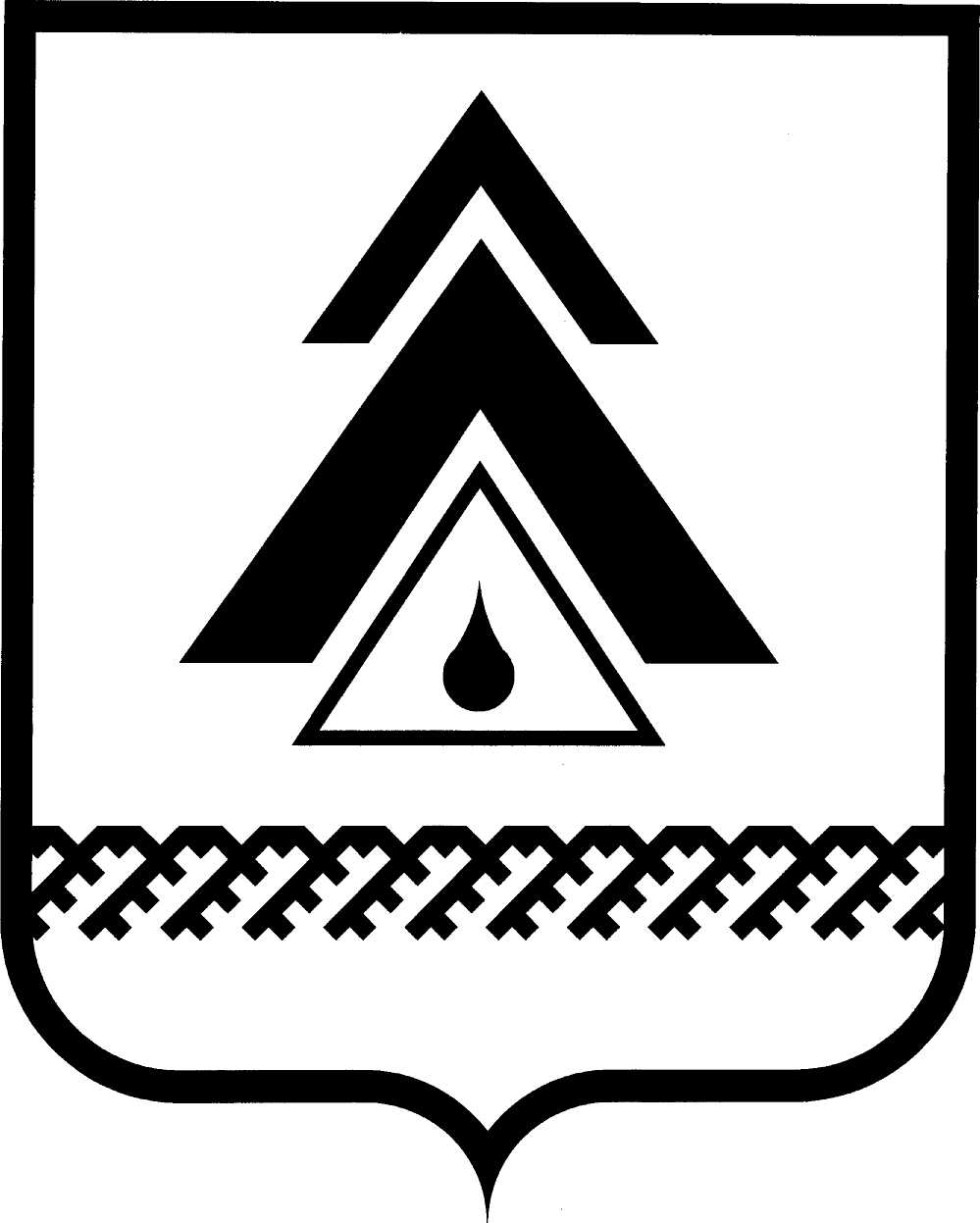 ДУМА НИЖНЕВАРТОВСКОГО РАЙОНАХанты-Мансийского автономного округа - ЮгрыПроектРЕШЕНИЕО внесении изменения в приложение к решению Думы района от 26.08.2011 № 81 «Об оплате труда лиц, замещающих муниципальные должности в муниципальном образовании Нижневартовский район»В соответствии с Федеральным законом от 06.10.2003 № 131-ФЗ «Об общих принципах организации местного самоуправления в Российской Федерации», в целях реализации Закона Ханты-Мансийского автономного округа - Югры от 28.12.2007 № 201-оз «О гарантиях осуществления полномочий депутата, члена выборного органа местного самоуправления, выборного должностного лица местного самоуправления в Ханты-Мансийском автономном округе – Югре», постановления Правительства Ханты-Мансийского автономного округа - Югры от 23.08.2019 № 278-п «О нормативах формирования расходов на оплату труда депутатов, выборных должностных лиц местного самоуправления, осуществляющих свои полномочия на постоянной основе, муниципальных служащих в Ханты-Мансийском автономном округе – Югре», руководствуясь Уставом Нижневартовского района,Дума района РЕШИЛА:Внести в приложение к решению Думы района от 26.08.2011 № 81 «Об оплате труда лиц, замещающих муниципальные должности в муниципальном образовании Нижневартовский район» (с изменениями                            от 25.05.202 № 203, от 27.06.2012 № 214, от 26.11.2013 № 400, от 22.04.2016 № 24, от 13.05.2016  № 31, от 10.10.2016 № 77, от 14.11.2017 № 228, от 07.11.2018                   № 338,  от 26.12.2019 № 483, от 26.10.2020 № 556) изменение, изложив подпункт 9 пункта 2.1 раздела II в следующей редакции: «9) иных надбавок, доплат в соответствии в федеральным законодательством.».Решение опубликовать (обнародовать) на официальном веб-сайте администрации Нижневартовского района (www.nvraion.ru) и в приложении «Официальный бюллетень» к газете «Новости Приобья».Решение вступает в силу после его официального опубликования (обнародования).4. Контроль за выполнением решения возложить на постоянную комиссию по бюджету, налогам, финансам и социально-экономическим вопросам Думы района (Е.Г. Поль).от ______________г. Нижневартовск                                                         № ____Председатель Думы района______________И.В. ЗаводскаяГлава района ______________Б.А. Саломатин   